Brussels, 11 September 2020eeas.sg.affgen.2 (2020) 5436738Mr Lukas Schulze-RohrSubject: Your request for access to documents of 17 August 2020Our ref: 2020/102Dear Mr Schulze-Rohr,Thank you for your request for access to documents related to the ‘data on the deployment of naval assets used during Eunavfor Med - Operation Sophia,’ which the EEAS has examined in the framework of Regulation (EC) No 1049/2001. The list of naval assets deployed under EUVAVFOR MED operation Sophia (Op. Sophia) can be found on the Op. Sophia’s website:(https://www.operationsophia.eu/media_category/assets/) and Op. Sophia’s Facebook page (https://fr-fr.facebook.com/EunavforMed/). Both resources will help you find the list of naval assets deployed under Op. Sophia and the dates of deployment for most assets, the latter providing also the dates of deployment for most assets.With regard to the number of persons rescued by Op. Sophia (and other operations), I would refer you to the following page of the Council’s website:https://www.consilium.europa.eu/en/infographics/saving-lives-sea-february-2018/     Yours sincerely,    [signed]       Gabriele Visentin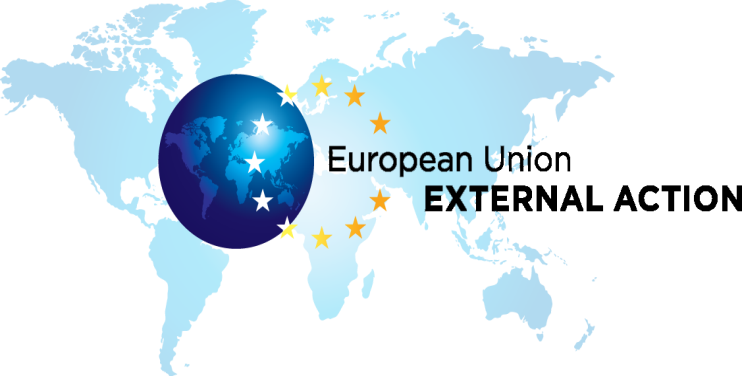 AFFGEN.2Head of Division